IMPLEMENTASI METODE PEMBELAJARAN DEMONSTRASI DALAM MENINGKATKAN HASIL BELAJAR PELAJARAN AGAMA(Penelitian Tindakan Kelas Pada Siswa Kelas X Materi Haji, Zakat, dan Wakaf di SMKN Kartoharjo Magetan Tahun Ajaran 2019/2020)SKRIPSI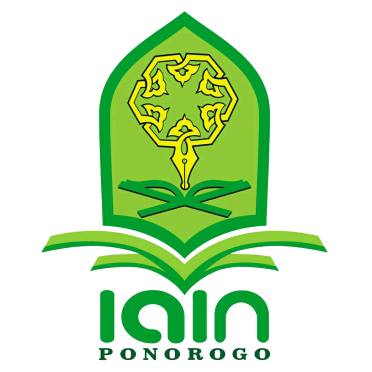 OlehBAHRUL ULUMNIM: 210315144JURUSAN PENDIDIKAN AGAMA ISLAMFAKULTAS TARBIYAH DAN ILMU KEGURUANINSTITUT AGAMA ISLAM NEGERI PONOROGO2019IMPLEMENTASI METODE PEMBELAJARAN DEMONSTRASI DALAM MENINGKATKAN HASIL BELAJAR PELAJARAN AGAMA(Penelitian Tindakan Kelas Pada Siswa Kelas X Materi Haji, Zakat, dan Wakaf di SMKN Kartoharjo Magetan Tahun Ajaran 2019/2020)SKRIPSIDiajukan kepadaInstitut Agama Islam Negeri Ponorogo Untuk memenuhi Salah Satu Persyaratan Dalam menyelesaikan Progam Sarjana Pendidikan Agama Islam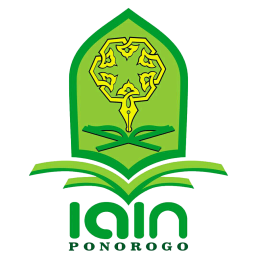 OlehBAHRUL ULUMNIM: 210315144JURUSAN PENDIDIKAN AGAMA ISLAMFAKULTAS TARBIYAH DAN ILMU KEGURUANINSTITUT AGAMA ISLAM NEGERI PONOROGO2019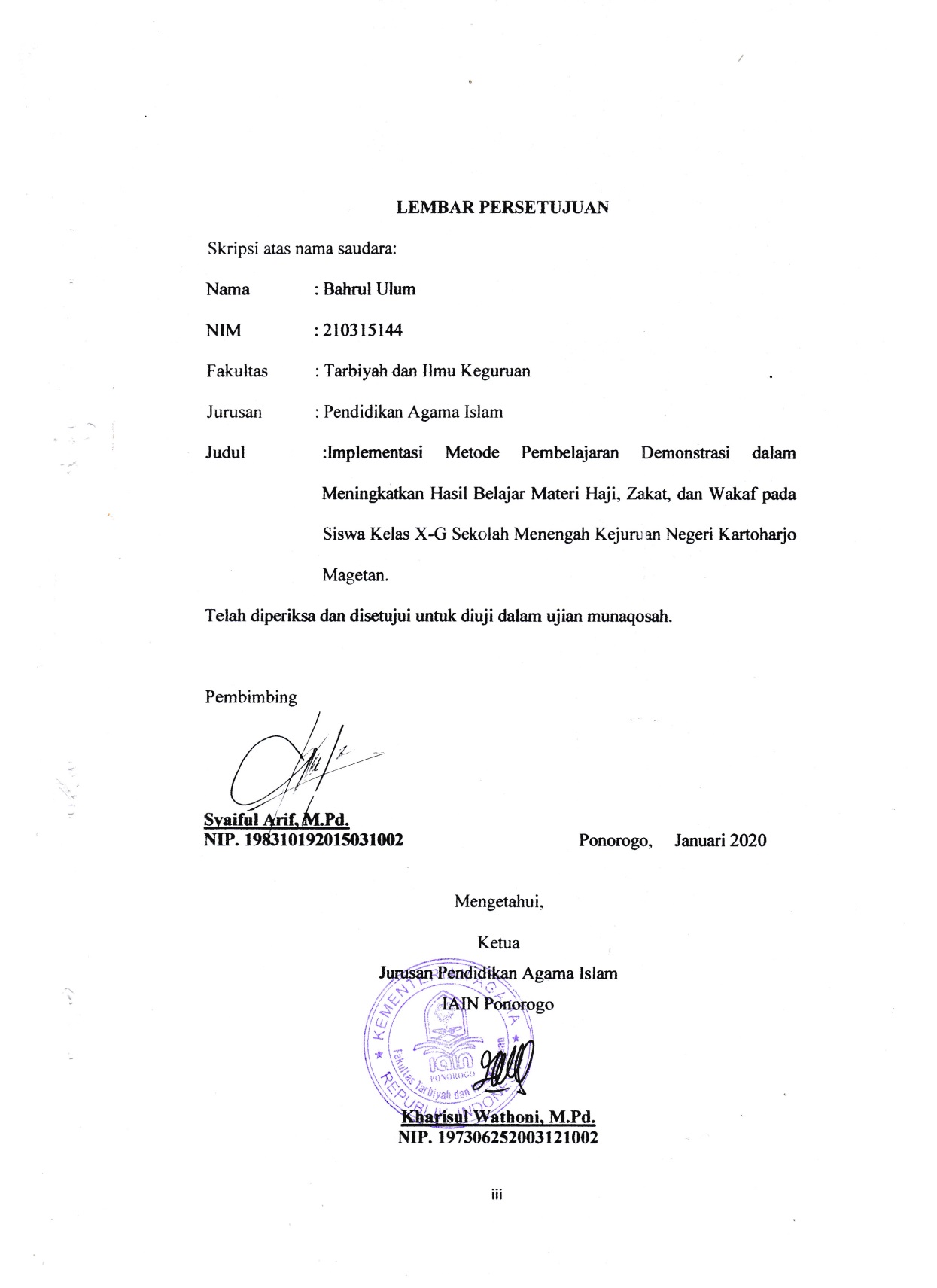 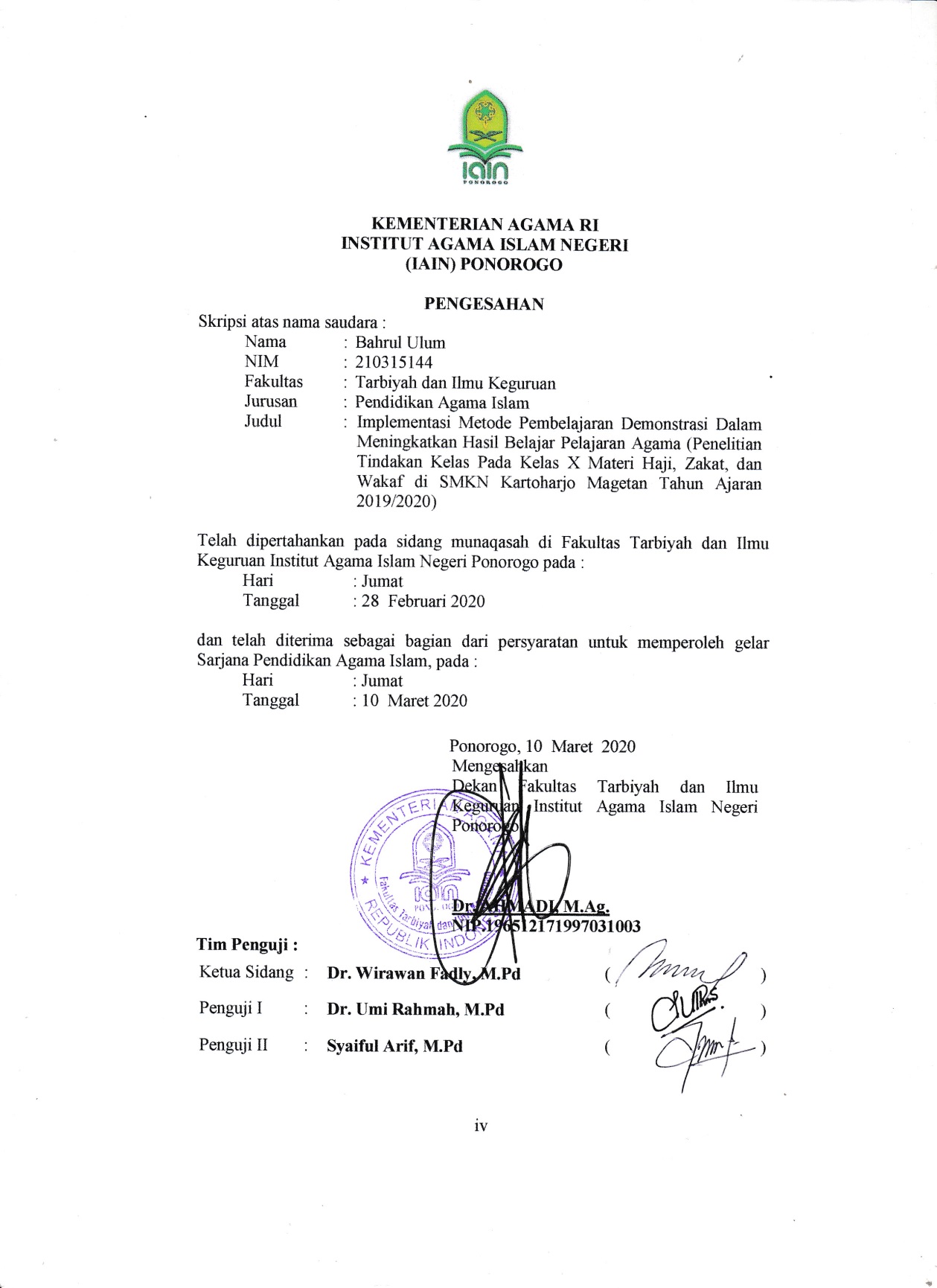 PERSEMBAHANPuji syukur kehadirat Allah Subhanahu Wa Ta’ala yang telah memberikan rahmat, taufik, hidayah serta inayah-Nya. Sehingga penulis dapatmenyusun skripsi yang telah selesai pada waktunya. Karya sederhana ini akan saya persembahkan kepada orang- orang yang tersayang yaitu:Kedua orang tua tercinta, Ayahanda Yasin Munawar dan Ibunda Baitun Hasanah serta kepada seluruh seluruh anggota keluarga penulis karena atas segala kasih sayang, dukungan,  bimbingan dan do'a merekalah penulis dapat menyelesaikan studi ini hingga selesai. Bapak Syaiful Arif, M.Pd. selaku pembimbing skripsi yang telah memberikan bimbingan, saran, arahan, dan motivasi kepada penulis dari awal hingga selesainya skripsi ini. Semoga menjadi amal ibadah beliau.Kepada sahabat-sahabat seperjuangan serta teman-teman jurusan Pendidikan Agama Islam Angkatan 2015, khususnya keluarga besar kelas PAI.D yang telah memberikan bantuan, semangat dan motivasi kepada penulis dalam menyelesaikan skripsi ini.MOTTOٱدعُ إِلَىٰ سَبِيلِ رَبِّكَ بِٱلحِكمَةِ وَٱلمَوعِظَةِ ٱلحَسَنَةِ وَجَٰدِلهُم بِٱلَّتِي هِيَ أَحسَنُ إِنَّ رَبَّكَ هُوَ أَعلَمُ بِمَن ضَلَّ عَن سَبِيلِهِۦ وَهُوَ أَعلَمُ بِٱلمُهتَدِينَ ١٢٥ Artinya: “Serulah (manusia) kepada jalan Tuhan-mu dengan hikmah dan pelajaran yang baik dan bantahlah mereka dengan cara yang baik. Sesungguhnya Tuhanmu Dialah yang lebih mengetahui tentang siapa yang tersesat dari jalan-Nya dan Dialah yang lebih mengetahui orang-orang yang mendapat petunjuk.” (Q.S. Al-Nahl: 125)ABSTRAKUlum, Bahrul. 2019. Implementasi Metode PembelajaranDemonstrasi dalam Meningkatkan Hasil Belajar Pelajaran Agama (Penelitian Tindakan Kelas Pada Siswa Kelas X Materi Haji, Zakat, dan Wakaf di SMKN Kartoharjo Magetan Tahun Ajaran 2019/2020). Skripsi. Jurusan Pendidikan Agama Islam Fakultas Tarbiyah dan Ilmu Keguruan Institut Agama Islam Negeri (IAIN) Ponorogo. Pembimbing Syaiful Arif, M.Pd. Kata Kunci: Model pembelajaran Demonstrasi, Hasil Belajar.Dalam pembelajaran biasanya timbul penyimpangan-penyimpangan sehingga pembelajaran tersebut tidak efektif dan efisien, antara lain disebabkan oleh adanya kecenderungan verbalisme, ketidaksiapan siswa atau mahasiswa, kurang minat dan kegairahan dan sebagainya. Maka dari itu, guru dituntut untuk mampu menciptakan suasana pembelajaran yang menyenangkan dan dapat membuat siswa belajar dengan sungguh-sungguh melalui model pembelajaran yang diterapkan.Pendekatan yang digunakan penelitian ini adalah pendekatan penelitian tindakan kelas (PTK) yang dilakukan sebanyak tiga siklus.Subyek dalam penelitian ini adalah siswa  Kelas X Sekolah Menengah Kejuruan Negeri Kartoharjo Magetan yang berjumlah sebanyak 31 siswa. Data hasil penelitian diperoleh dengan menggunakan lembar observasi guru dan siswa dan hasil test siswa, kemudian data ini dianalisis dengan menggunakan rumus presentase. Adapun hasil penilitian yang diperoleh adalah 1) Penerapan metode pembelajaran demonstrasi dapat meningkatkan hasil belajar materi haji, zakat, dan wakaf pada siswa Kelas XSekolah Menengah Kejuruan Negeri Kartoharjo Magetan tahun pelajaran 2019/2020 dengan didasari pada setiap siklusnya berada pada kategori sangat baik, yang mana pada siklus I seluruh kemampuan memecahkan masalah pada materi haji dan umrah, siswa mencapai 55%.meningkat pada siklus II dengan kemampuan memecahkan masalah mencapai 65% dan meningkat lagi pada siklus III dengan kemampuan memecahkan masalah mencapai 77%. 2) Hasil penerapan metode pembelajaran demonstrasi dalam meningkatkan hasil belajar materihaji, zakat, dan wakafpada siswa Kelas X Sekolah Menengah Kejuruan Negeri Kartoharjo Magetansangat baik, terbukti bahwa nilai ulangan mengalami peningkatan pada setiap siklusnya, dengan nilai ketuntasan siswa pada siklus I yaitu 77% sedangkan yang tidak tuntas sebesar 33%, pada siklus II nilai ketuntasan mencapai 85% dan yang tidak tuntas hanya 25%, dan pada siklus III nilai ketuntasan mencapai 94% dan yang tidak tuntas 6%.KATA PENGANTARPuji syukur kehadirat Allah Subhanahu Wa Ta’ala yang telah memberikan rahmat, taufik, hidayah serta inayah-Nya. Sehingga penulis dapatmenyusun skripsi yang berjudul “Implementasi Metode Pembelajaran Demonstrasi dalam Meningkatkan Hasil Belajar Pelajaran Agama (Penelitian Tindakan Kelas Pada Siswa Kelas X Materi Haji, Zakat, dan Wakaf di SMKN Kartoharjo Magetan Tahun Ajaran 2019/2020).”yang telah selesai pada waktunya. Shalawat serta salam semoga tetap tercurahkan  kepada Nabi Muhammad Salallahu ‘Alahi Wassalam yang telah membawa umatnya dari zaman kegelapan hingga zaman terang benderang yaitu zaman islamiah.Penulisan skripsi ini sebagai bukti konkrit dari seluruh rangkaian perkuliahan yang telah dicanangkan oleh IAIN Ponorogo dan sebagai bentuk pertanggung jawaban penulis untuk memenuhi persyaratan guna memperoleh gelar Strata Satu Sarjana Pendidikan Agama Islam di IAIN Ponorogo.Penulis menyadari bahwa banyak kekurangan dalam penyusunan karya ini. Rasa terimakasih penulis sampaikan kepada semua pihak yang turut serta dalam dalam penyusunan karya ini. Dengan segala hormat, penulis mengucapakan terimakasih kepada:Kepada Ibu Dr. Hj.S. Maryam Yusuf, M.Ag selaku Rektor IAIN Ponorogo, dekan, pembantu dekan, ketua jurusaan dan seluruh staf pengajar, karyawan/karyawati, pegawai di lingkungan FakultasIlmu Tarbiyah dan Keguruan IAIN Ponorogo yang telah memberikan bantuankepada penulis dalam menyelesaikan studi ini.Bapak Dr. Ahmadi, M.Ag, selaku dekan Fakultas Tarbiyah danKeguruan IAIN Ponorogo, terima kasih atas semuadukungannya.Bapak Kharisul Wathoni, M.Pd.I selaku ketua Jurusan Pendidikan Agama Islam IAIN Ponorogo, atas segala bantuan dalam bidang akademik, demi terselesaikannya skripsi ini.Bapak Syaiful Arif, M.Pd. selaku pembimbing skripsi yang telah memberikanbimbingan, saran, arahan, dan motivasi kepada penulis dari awal hingga selesainya skripsi ini.Kepada Bapak/Ibu kepala perpustakaan beserta stafnya di lingkungan IAIN Ponorogo dan perpustakaan lainnya yang telahberpartisipasi dalam memberikan fasilitas peminjaman buku kepada penulis.Kepada Kepala sekolah Sekolah Menengah Kejuruan Negeri Kartoharjo Magetan, para guru dan siswa/siswi di Sekolah Menengah Kejuruan Negeri Kartoharjo Magetan yangtelah bersedia memberikan keterangan, informasi dan data untuk keperluan penulisan skripsi ini.Kedua orang tua tercinta, Ayahanda Yasin Munawar dan Ibunda Baitun Hasanah serta kepada seluruh seluruh anggota keluarga penulis karena atas segala kasih sayang, dukungan,  bimbingan dan do'a merekalah penulis dapat menyelesaikan studi ini hingga selesai. Kepada sahabat-sahabat seperjuangan serta teman-teman jurusan Pendidikan Agama Islam Angkatan 2015, khususnya keluarga besar kelas PAI.D yang telah memberikan bantuan, semangat danmotivasi kepada penulis dalam menyelesaikan skripsi ini.Serta semua pihak yang telah membantu menyelesaikan skripsi ini, yang tidak bisa disebut satu persatu. Semoga segala bantuan baik yang bersifat moril maupun materil yang diberikan kepada penulis menjadikan suatu amal shaleh dan di balas oleh Allah SWT. Penulis akan selalu berharap semoga karya ini dapat bermanfaat bagi seluruh pembaca dan khususnya bagi penulis sendiri demi terciptanya pembelajaran yang lebih berkualitas lagi.Ponorogo,     Januari 2020Bahrul UlumNIM. 210315144DAFTAR ISIHALAMAN SAMPUL	iHALAMAN JUDUL	iiLEMBAR PERSETUJUAN PEMBIMBING	iiiLEMBAR PENGESAHAN	ivHALAMAN PERSEMBAHAN	vMOTTO	viiABSTRAK	viiiKATA PENGANTAR	xDAFTAR ISI	xvDAFTAR TABEL	xviiiDAFTAR GAMBAR	xxDAFTAR LAMPIRAN	xiiPEDOMAN TRANSLITERASI	xxiiBAB I 	: PENDAHULUANLatar Belakang	1	 Identifikasi dan Pembatasan Masalah	10Rumusan Masalah	11Tujuan Penelitian	12Manfaat Penelitian	13Sistematika Pembahasan	15 BAB II	:TELAAH HASIL PENELITIANTERDAHULU, LANDASAN TEORI,KERANGKA BERFIKIR DAN HIPOTESIS TINDAKANTelaah Hasil Penelitian Terdahulu	17 Landasan Teori	27Metode Pembelajaran	27Metode Pembelajaran Demonstrasi	28Hasil Belajar	37Faktor yang mempengaruhi proses & hasil belajar	39Kerangka Berfikir	45Pengajuan Hipotesis Tindakan	46BAB III	: METODE PENELITIANObjek Penelitian	47Setting Subjek Penelitian	47Variabel yang diamati	48 Prosedur Penelitian	49Perencanaan	52Pelaksanaan	53Pengamatan	54Refleksi	55Jadwal Pelaksanaan Penelitian	71BAB IV	: HASIL PENELITIANGambaran singkat setting lokasi penelitian	75Penjelasan data per-siklus	79Proses analisis data per-siklus	114Siklus I	114Siklus II	122 Siklus III	129Pembahasan	136BAB V	: PENUTUPKesimpulan	147Saran	149DAFTAR PUSTAKALAMPIRAN SURAT IZIN PENELITIANSURAT KETERANGAN TELAH MENGADAKAN PENELITIANSURAT PERNYATAAN KEASLIAN PENELITIANDAFTAR TABELDAFTAR GAMBARDAFTAR LAMPIRANPEDOMAN TRANSLITERASISistem transliterasi Arab-Indonesia yang dijadikan pedoman dalam penulisan skripsi ini adalah sebagai berikut:Untuk membunyikan bunyi hidup panjang (madd) digunakan tanda (‾ atau ˆ) di atas vocal â, î, dan Û.Bunyi hidup ganda/diftong ditransliterasikan dengan menggabung dua dua huruf  “ay” dan “aw”.Kata-kata yang ditransliterasikan dan kata dari bahasa asing yang belum terserap menjadi bahasa Indonesia baku harus dicetak miring, kecuali untuk nama orang atau lembaga.Bunyi huruf akhir sebuah kata tidak dinyatakan dalam transletirasi, transliterasi hanya berlaku pada huruf konsonan akhir.Kata yang berakhiran dengan tâ’ marbÛtah dan berkedudukan sebagai sifat (na’t) dan idhâfah ditrasnliterasikan dengan “ah” sedangkan mudhâf dengan “at”.Kata yang berakhiran dengan yâ’ musyaddadah (ber-tasydîd) ditransliterasikan dengan î; jika î diikuti dengan tâ’ marbûthah, transliterasinya adalah dengan îyah; jka berada di tengah, yâ’ musyaddadah ditransliterasikan dengan yy.No. TabelTabel3.1Langkah-langkah Penelitian Tindakan Kelas3.2Jadwal Pelaksanaan Tindakan Kelas4.1Data Hasil UTS 4.2Data Kemampuan Pemecahan Masalah Siklus I4.3Data Hasil Post Test Siklus I4.4Hasil Temuan Dan Revisi Selama Proses Siklus I 4.5Data Kemampuan Pemecahan Masalah Siklus II4.6Data Hasil Post Test Siklus II4.7Hasil Temuan Dan Revisi Selama Proses Siklus II4.8Data Kemampuan Pemecahan Masalah Siklus III4.9Data Hasil Post Test Siklus III4.10Hasil Temuan Dan Revisi Selama Proses Siklus III4.11Hasil Penelitian Kemampuan Pemecahan Masalah Siklus I4.12Hasil Penelitian Post Test Siklus I4.13Hasil Penelitian Kemampuan Pemecahan Masalah Siklus II4.14Hasil Penelitian Post Test Siklus II4.15Hasil Penelitian Kemampuan Pemecahan Masalah Siklus III4.16Hasil Penelitian Post Test Siklus III4.17Komparasi Hasil Penelitian Kemampuan Pemecahan Masalah4.18Komparasi Hasil Post TestNo. GambarGambar3.1Model siklus Kemmis & Taggrt4.1Grafik Hasil Komparasi Penelitian Kemampuan Pemecahan Masalah4.2Grafik Hasil Komparasi Post TestNomorLampiranLampiran 01RPP SIKLUS IRencana Pelaksanaa Pembelajaran (RPP) Kurikulum 2013Materi Pokok Instrumen Penilaian Lembar KKMDokumentasi kegiatan pembelajaranLampiran 02RPP SIKLUS 2Rencana Pelaksanaa Pembelajaran (RPP) Kurikulum 2013Materi Pokok Instrumen Penilaian Lembar KKMDokumentasi kegiatan pembelajaranLampiran 03RPP SIKLUS 3Rencana Pelaksanaa Pembelajaran (RPP) Kurikulum 2013Materi Pokok Instrumen Penilaian Lembar KKMDokumentasi kegiatan pembelajaranLampiran 04Surat izin penelitianLampiran 05Surat telah melakukan penelitianLampiran 06Pernyataan keaslian tulisanLampiran 07Riwayat hidupء=‘ز=Zق=Qب=Bس=Sك=Kت=Tش=Syل=Lث=Tsص=Shم=Mج=Jض=Dhن=Nح=Hط=Thو=Wخ=Khظ=Zhه=Hد=Dع=‘ي=Yذ=Dzغ=Ghر=Rف=F